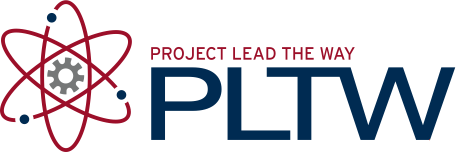 Design Brief	Design Brief	Design Brief	Client Company:SDHSSDHSDesigners:Sammy PaulkSammy PaulkProblem Statement:Children across the nation need to entertain themselves while Children across the nation need to entertain themselves while Their parents are at work. The source of entertainment must Their parents are at work. The source of entertainment must Be on a low budgetBe on a low budgetDesign Statement:Design, build, and test a toy that serves as an entertainment Design, build, and test a toy that serves as an entertainment Center for children.Center for children.Constraints:MADE OUT OF CARDBOARDBuilt in 3 daysMust be fun Has to have creative nameMust be durableAdditional materials must be low costMADE OUT OF CARDBOARDBuilt in 3 daysMust be fun Has to have creative nameMust be durableAdditional materials must be low cost